ETABLISSEMENT :………………………………………Logo de  l’Etablissement                                                                                       (En couleurs)RAPPORT DE FIN DE 1ER SEMESTRE						ANNEE SCOLAIRE : …………………………….IDENTIFICATION DE L’ETABLISSEMENTDirection Régionale		   :……………………………………………………………………………………Etablissement         		   :……………………………………………………………………………………N° Décision d’ouverture       :……………………………………………………………………………………Ville –Quartier- S/Quartier  :……………………… : …………………………………………………….Adresse Postale       		   :…………………………………………………………………………………… Adresse Téléphonique fixe  :…………………… : Cellulaire…………………. Fax :………………….E-mail                                     :……………………………………………………………………………………FILIERES DE FORMATIONNB : Indiquer en observation « fonctionnelle » ou « non fonctionnelle » pour chaque filière.PERSONNEL ADMINISTRATIFAUTRES PERSONNELSEFFECTIF DES ENSEIGNANTS PAR DISCIPLINENB : Prendre la liste des boursiers à la DOBEFFECTIF DES ELEVES PAR CLASSE(BT, BEP, CAP, FQ)FILIERE :………………………………… DIPLÔME OU  ATTESTATION: ……………………………NB : Une(01) page par filière et diplômeRECAPITULATIF DES RESULTATS DE FIN DE SEMESTRE PAR NIVEAU/FILIEREETAT DES INFRASTRUCTURES ET LOCAUX1/ Bâtiments2 / Précisez l état des infrastructures en observations3/ ClôtureExiste-t-elle ? :……………………………………………………………………………………………..Si oui dans quel état est-elle ? ……………………………………………………………………….…………………………………………………………………………………………………………………………………………………………………………………………………………………………………………4 / Problèmes liés aux infrastructures :(à préciser)………………………………………………………………………………………………………………………………………………………………………………………………………………………………………….ACTIVITES SOCIO - EDUCATIVES1 / Activités Sportives :		………………………………………………………………………………………………………..		………………………………………………………………………………………………………..		………………………………………………………………………………………………………..		………………………………………………………………………………………………………..2 / Clubs et AssociationsCONCLUSION GENERALE(Souhait et projet)ANNEXESListe nominative des résultats de fin 1er semestre par classeListe nominative des enseignants permanentsListe nominative des enseignants vacatairesLISTE NOMINATIVE DES RESULTATS DE FIN DE 1er SEMESTRE PAR CLASSECLASSE : ………………………………………………………………………………LISTE NOMINATIVE DES ENSEIGNANTS PERMANENTS               LISTE NOMINATIVE DES ENSEIGNANTS VACATAIRESN°DESIGNATIONSDIPLOMESOU ATTESTATIONSPREPARESDUREED’ETUDESOBSERVATIONSFonctionsNom et PrénomsContactsAnciennetéFondateurDirecteur GénéralDirecteur des Etudes Directeur des Etudes AdjointComptableSecrétaire(s)Educateur (s)N°Nom et PrénomsF/MFonctionObservations12345678910BESOINS EN PERSONNEL ENSEIGNANTBESOINS EN PERSONNEL ENSEIGNANTBESOINS EN PERSONNEL ENSEIGNANTBESOINS EN PERSONNEL ENSEIGNANTBESOINS EN PERSONNEL ENSEIGNANTBESOINS EN PERSONNEL ENSEIGNANTDisciplinesNombre existantNombrenécessaireBesoinsDiplômeObservationsTOTALN°DISCIPLINESD’ENSEIGNEMENT GENERALHommesHommesHommesHommesFemmesFemmesFemmesFemmesTOTALN°DISCIPLINESD’ENSEIGNEMENT GENERALMaîtriseLicenceDeugAutresMaîtriseLicenceDeugAutresTOTALTOTALTOTALN°DISCIPLINESD’ENSEIGNEMENT PROFESSIONNELHommesHommesHommesHommesFemmesFemmesFemmesFemmesTOTALN°DISCIPLINESD’ENSEIGNEMENT PROFESSIONNELBTSBTCAPAutresBTSBTCAPAutresTOTALTOTALTOTALNOMBRE DE CLASSESNOMBRE DE CLASSESNOMBRE DE CLASSESNOMBRE DE CLASSESNOMBRE DE CLASSESNOMBRE DE CLASSESN°FILIERES ET DIPLÖME NIVEAUX NIVEAUX NIVEAUX TOTALN°FILIERES ET DIPLÖME 1e A  2e A 3e ATOTALTOTALTOTALEFFECTIF  DES ELEVES PAR FILIEREEFFECTIF  DES ELEVES PAR FILIEREEFFECTIF  DES ELEVES PAR FILIEREEFFECTIF  DES ELEVES PAR FILIEREEFFECTIF  DES ELEVES PAR FILIEREEFFECTIF  DES ELEVES PAR FILIEREEFFECTIF  DES ELEVES PAR FILIEREEFFECTIF  DES ELEVES PAR FILIEREEFFECTIF  DES ELEVES PAR FILIEREEFFECTIF  DES ELEVES PAR FILIEREEFFECTIF  DES ELEVES PAR FILIEREN°FilièresAffectésAffectésAffectésNon AffectésNon AffectésNon AffectésTOTALTOTALTOTAL GENERALN°FilièresFGTFGTFGTOTALTOTALEFFECTIF  DES ELEVES PAR FILIERE ET STATUTEFFECTIF  DES ELEVES PAR FILIERE ET STATUTEFFECTIF  DES ELEVES PAR FILIERE ET STATUTEFFECTIF  DES ELEVES PAR FILIERE ET STATUTEFFECTIF  DES ELEVES PAR FILIERE ET STATUTEFFECTIF  DES ELEVES PAR FILIERE ET STATUTEFFECTIF  DES ELEVES PAR FILIERE ET STATUTEFFECTIF  DES ELEVES PAR FILIERE ET STATUTEFFECTIF  DES ELEVES PAR FILIERE ET STATUTN°FilièresBEBEBENBNBNBTOTAL GENERALN°FilièresFGTFGTTOTALTOTALNIVEAUCLASSEGARÇONSGARÇONSGARÇONSFILLESFILLESFILLESTOTALTOTALTOTALNIVEAUAFNAFTAFNAFTAFNAFT1ère Année1ère Année1ère Année1ère Année2nde Année2nde Année2nde Année2nde Année3ème Année3ème Année3ème Année3ème AnnéeNiveau/FilièresNombre de classesNombre d’élèves8.5 < M8.5 < M8.5≤ M<108.5≤ M<1010≤ M <1210≤ M <1212 ≤ M12 ≤ MNiveau/FilièresNombre de classesNombre d’élèvesNbre%Nbre%Nbre%Nbre%DésignationDésignationNombreNombre de bureauxCapacitéPar salleObservationsBloc AdministratifBloc AdministratifSalles SpécialiséesSalles SpécialiséesSalles ordinairesSalles ordinairesAteliersAteliersSalle informatiqueSalle informatiqueCantine Cantine InfirmerieInfirmerieAutresAutresAutresAutresN°DésignationObjetNom du ResponsableN°N°N° MLENom et PrénomsSexe M/F NatRed N-RedStatutStatutMoyAppréciation du Conseil de classeN°N° MLENom et PrénomsSexe M/F NatRed N-RedAF-NAFB-NBMoyAppréciation du Conseil de classe1234567891011121314151617181920N°Nom  et PrénomsDate de nais.M/FNation.DiplômeSpécialitéN° Décision d’Autorisation d’Enseigner 1 2 3 4 5 6 7 8 91011121314151617181920N°Nom  et PrénomsDate de nais.M/FNation.DiplômeSpécialitéN° Décision d’Autorisation d’EnseignerMatricule(Fonctionnaire) 1 2 3 4 5 6 7 8 91011121314151617181920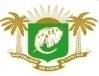 